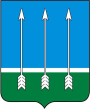 Администрациязакрытого административно - территориального образования Озерный Тверской областиП О С Т А Н О В Л Е Н И Е      О внесении изменений в  муниципальную программу ЗАТО Озерный Тверской области «Повышение энергетической эффективности ЗАТО Озерный Тверской области» на 2024-2026 годыВ соответствии с Порядком принятия решений о разработке муниципальных программ, формирования, реализации и проведения оценки эффективности реализации муниципальных программ ЗАТО Озерный Тверской области, утвержденным постановлением администрации ЗАТО Озерный от 28.08.2013 года № 371, статьей 36 Устава ЗАТО Озерный администрация ЗАТО Озерный постановляет:		1. Внести следующие изменения в муниципальную программу ЗАТО Озерный Тверской области «Повышение энергетической эффективности ЗАТО Озерный Тверской области» на 2024-2026 годы, утвержденную постановлением администрации ЗАТО Озерный от 09.11.2023 г. № 128:1.1. Раздел «Объемы и источники финансирования муниципальной программы по годам ее реализации в разрезе подпрограмм» паспорта муниципальной программы ЗАТО Озерный Тверской области «Повышение энергетической эффективности ЗАТО Озерный Тверской области» на 2024-2026 годы изложить в следующей редакции:	«Общий объем финансирования Муниципальной программы на 2024-2026 годы составляет  7 585,8  тыс. руб., в том числе по годам ее реализации в разрезе подпрограмм:Подпрограмма 1 – 330,0 тыс. рублей:2024 год – 110,0 тыс. рублей;2025 год – 110,0 тыс. рублей;2026 год – 110,0 тыс. рублей;Подпрограмма 2 –  7 255,8 тыс. руб.;2024 год – 5 255,8  тыс. руб.;2025 год – 1 000,0  тыс. руб.;2026 год – 1 000,0  тыс. руб.;                           2. Приложение 1 к муниципальной программе «Повышение энергетической эффективности ЗАТО Озерный Тверской области» на 2024-2026 годы изложить в новой редакции (Приложение).	3. Подраздел III «Информация о финансовых ресурсах, необходимых для реализации подпрограммы в разрезе задач по годам реализации муниципальной программы в целом» изложить в следующей редакции:	«11. Общий объем финансовых ресурсов, предусмотренных на реализацию программы, составляет 7 585,8 тыс. руб.»	«12. Объем финансовых средств, предусмотренных на реализацию Подпрограмм по годам их реализации в разрезе задач, представлен в Таблице 1.»Таблица 1.3. Контроль за исполнением настоящего постановления возложить на руководителя отдела по строительству и ЖКХ администрации ЗАТО Озерный С.А.Федотову.4. Настоящее постановление опубликовать в газете «Дни Озерного» и разместить на официальном сайте муниципального образования ЗАТО Озерный в сети интернет (www.ozerny.ru).          5. Настоящее постановление вступает в силу со дня его подписания.Глава  ЗАТО Озерный                                                                               Н.А.Яковлева27.03.2024                                    № 36№п/пЗадачи ПодпрограммыПо годам реализации Муниципальной программыПо годам реализации Муниципальной программыПо годам реализации Муниципальной программывсего, тыс.руб.№п/пЗадачи Подпрограммы2024 год2025 год2026 годвсего, тыс.руб.1Подпрограмма 1 «Повышение энергетической эффективности ЗАТО Озерный Тверской области»110,0110,0110,0330,0Задача 1«Создание условий для повышения энергетической эффективности жилищного фонда ЗАТО Озерный»дадададаЗадача 2«Создание условий для эффективного функционирования магистральных систем теплоснабжения и горячего водоснабжения в ЗАТО Озерный»110,0110,0110,0330,02Подпрограмма 2 «Ремонт, капитальный ремонт и модернизация объектов теплоэнергетического комплекса, водоснабжения и водоотведения в ЗАТО Озерный Тверской области с использованием энергоэффективных технологий»5 255,81 000,01 000,07 255,8Задача 1 «Реализация мероприятий направленных на увеличение срока службы и надежности систем теплоснабжения и горячего водоснабжения ЗАТО Озерный Тверской области»5 255,81 000,01 000,07 255,8Задача 2 «Реализация мероприятий направленных на увеличение срока службы и надежности систем водоснабжения и водоотведения ЗАТО Озерный Тверской области»дадададаИтого, тыс.руб.Итого, тыс.руб.5 365,81 110,01 110,07 585,8Приложение                                                                                                                                                к Постановлению администрации ЗАТО Озерный Тверской области от 27.03.2024 г. № 36Приложение                                                                                                                                                к Постановлению администрации ЗАТО Озерный Тверской области от 27.03.2024 г. № 36Приложение                                                                                                                                                к Постановлению администрации ЗАТО Озерный Тверской области от 27.03.2024 г. № 36Приложение                                                                                                                                                к Постановлению администрации ЗАТО Озерный Тверской области от 27.03.2024 г. № 36Приложение                                                                                                                                                к Постановлению администрации ЗАТО Озерный Тверской области от 27.03.2024 г. № 36Приложение                                                                                                                                                к Постановлению администрации ЗАТО Озерный Тверской области от 27.03.2024 г. № 36Приложение № 1                                                                                                                          к муниципальной программе "Повышение энергетической эффективности ЗАТО Озерный Тверской области"                                            на 2024-2026 годыПриложение № 1                                                                                                                          к муниципальной программе "Повышение энергетической эффективности ЗАТО Озерный Тверской области"                                            на 2024-2026 годыПриложение № 1                                                                                                                          к муниципальной программе "Повышение энергетической эффективности ЗАТО Озерный Тверской области"                                            на 2024-2026 годыПриложение № 1                                                                                                                          к муниципальной программе "Повышение энергетической эффективности ЗАТО Озерный Тверской области"                                            на 2024-2026 годыПриложение № 1                                                                                                                          к муниципальной программе "Повышение энергетической эффективности ЗАТО Озерный Тверской области"                                            на 2024-2026 годыПриложение № 1                                                                                                                          к муниципальной программе "Повышение энергетической эффективности ЗАТО Озерный Тверской области"                                            на 2024-2026 годыХарактеристика муниципальной программы ЗАТО Озерный Тверской областиХарактеристика муниципальной программы ЗАТО Озерный Тверской областиХарактеристика муниципальной программы ЗАТО Озерный Тверской областиХарактеристика муниципальной программы ЗАТО Озерный Тверской областиХарактеристика муниципальной программы ЗАТО Озерный Тверской областиХарактеристика муниципальной программы ЗАТО Озерный Тверской областиХарактеристика муниципальной программы ЗАТО Озерный Тверской областиХарактеристика муниципальной программы ЗАТО Озерный Тверской областиХарактеристика муниципальной программы ЗАТО Озерный Тверской областиХарактеристика муниципальной программы ЗАТО Озерный Тверской областиХарактеристика муниципальной программы ЗАТО Озерный Тверской областиХарактеристика муниципальной программы ЗАТО Озерный Тверской областиХарактеристика муниципальной программы ЗАТО Озерный Тверской областиХарактеристика муниципальной программы ЗАТО Озерный Тверской областиХарактеристика муниципальной программы ЗАТО Озерный Тверской областиХарактеристика муниципальной программы ЗАТО Озерный Тверской областиХарактеристика муниципальной программы ЗАТО Озерный Тверской областиХарактеристика муниципальной программы ЗАТО Озерный Тверской областиХарактеристика муниципальной программы ЗАТО Озерный Тверской областиХарактеристика муниципальной программы ЗАТО Озерный Тверской областиХарактеристика муниципальной программы ЗАТО Озерный Тверской областиХарактеристика муниципальной программы ЗАТО Озерный Тверской областиХарактеристика муниципальной программы ЗАТО Озерный Тверской областиХарактеристика муниципальной программы ЗАТО Озерный Тверской областиХарактеристика муниципальной программы ЗАТО Озерный Тверской областиХарактеристика муниципальной программы ЗАТО Озерный Тверской областиХарактеристика муниципальной программы ЗАТО Озерный Тверской областиХарактеристика муниципальной программы ЗАТО Озерный Тверской областиХарактеристика муниципальной программы ЗАТО Озерный Тверской областиХарактеристика муниципальной программы ЗАТО Озерный Тверской областиХарактеристика муниципальной программы ЗАТО Озерный Тверской области"Повышение энергетической эффективности ЗАТО Озерный Тверской области" на 2024-2026 годы"Повышение энергетической эффективности ЗАТО Озерный Тверской области" на 2024-2026 годы"Повышение энергетической эффективности ЗАТО Озерный Тверской области" на 2024-2026 годы"Повышение энергетической эффективности ЗАТО Озерный Тверской области" на 2024-2026 годы"Повышение энергетической эффективности ЗАТО Озерный Тверской области" на 2024-2026 годы"Повышение энергетической эффективности ЗАТО Озерный Тверской области" на 2024-2026 годы"Повышение энергетической эффективности ЗАТО Озерный Тверской области" на 2024-2026 годы"Повышение энергетической эффективности ЗАТО Озерный Тверской области" на 2024-2026 годы"Повышение энергетической эффективности ЗАТО Озерный Тверской области" на 2024-2026 годы"Повышение энергетической эффективности ЗАТО Озерный Тверской области" на 2024-2026 годы"Повышение энергетической эффективности ЗАТО Озерный Тверской области" на 2024-2026 годы"Повышение энергетической эффективности ЗАТО Озерный Тверской области" на 2024-2026 годы"Повышение энергетической эффективности ЗАТО Озерный Тверской области" на 2024-2026 годы"Повышение энергетической эффективности ЗАТО Озерный Тверской области" на 2024-2026 годы"Повышение энергетической эффективности ЗАТО Озерный Тверской области" на 2024-2026 годы"Повышение энергетической эффективности ЗАТО Озерный Тверской области" на 2024-2026 годы"Повышение энергетической эффективности ЗАТО Озерный Тверской области" на 2024-2026 годы"Повышение энергетической эффективности ЗАТО Озерный Тверской области" на 2024-2026 годы"Повышение энергетической эффективности ЗАТО Озерный Тверской области" на 2024-2026 годы"Повышение энергетической эффективности ЗАТО Озерный Тверской области" на 2024-2026 годы"Повышение энергетической эффективности ЗАТО Озерный Тверской области" на 2024-2026 годы"Повышение энергетической эффективности ЗАТО Озерный Тверской области" на 2024-2026 годы"Повышение энергетической эффективности ЗАТО Озерный Тверской области" на 2024-2026 годы"Повышение энергетической эффективности ЗАТО Озерный Тверской области" на 2024-2026 годы"Повышение энергетической эффективности ЗАТО Озерный Тверской области" на 2024-2026 годы"Повышение энергетической эффективности ЗАТО Озерный Тверской области" на 2024-2026 годы"Повышение энергетической эффективности ЗАТО Озерный Тверской области" на 2024-2026 годы"Повышение энергетической эффективности ЗАТО Озерный Тверской области" на 2024-2026 годы"Повышение энергетической эффективности ЗАТО Озерный Тверской области" на 2024-2026 годы"Повышение энергетической эффективности ЗАТО Озерный Тверской области" на 2024-2026 годы"Повышение энергетической эффективности ЗАТО Озерный Тверской области" на 2024-2026 годыАдминистратор муниципальной программы ЗАТО Озерный Тверской области - Администрация ЗАТО ОзерныйАдминистратор муниципальной программы ЗАТО Озерный Тверской области - Администрация ЗАТО ОзерныйАдминистратор муниципальной программы ЗАТО Озерный Тверской области - Администрация ЗАТО ОзерныйАдминистратор муниципальной программы ЗАТО Озерный Тверской области - Администрация ЗАТО ОзерныйАдминистратор муниципальной программы ЗАТО Озерный Тверской области - Администрация ЗАТО ОзерныйАдминистратор муниципальной программы ЗАТО Озерный Тверской области - Администрация ЗАТО ОзерныйАдминистратор муниципальной программы ЗАТО Озерный Тверской области - Администрация ЗАТО ОзерныйАдминистратор муниципальной программы ЗАТО Озерный Тверской области - Администрация ЗАТО ОзерныйАдминистратор муниципальной программы ЗАТО Озерный Тверской области - Администрация ЗАТО ОзерныйАдминистратор муниципальной программы ЗАТО Озерный Тверской области - Администрация ЗАТО ОзерныйАдминистратор муниципальной программы ЗАТО Озерный Тверской области - Администрация ЗАТО ОзерныйАдминистратор муниципальной программы ЗАТО Озерный Тверской области - Администрация ЗАТО ОзерныйАдминистратор муниципальной программы ЗАТО Озерный Тверской области - Администрация ЗАТО ОзерныйАдминистратор муниципальной программы ЗАТО Озерный Тверской области - Администрация ЗАТО ОзерныйАдминистратор муниципальной программы ЗАТО Озерный Тверской области - Администрация ЗАТО ОзерныйАдминистратор муниципальной программы ЗАТО Озерный Тверской области - Администрация ЗАТО ОзерныйАдминистратор муниципальной программы ЗАТО Озерный Тверской области - Администрация ЗАТО ОзерныйАдминистратор муниципальной программы ЗАТО Озерный Тверской области - Администрация ЗАТО ОзерныйАдминистратор муниципальной программы ЗАТО Озерный Тверской области - Администрация ЗАТО ОзерныйАдминистратор муниципальной программы ЗАТО Озерный Тверской области - Администрация ЗАТО ОзерныйАдминистратор муниципальной программы ЗАТО Озерный Тверской области - Администрация ЗАТО ОзерныйАдминистратор муниципальной программы ЗАТО Озерный Тверской области - Администрация ЗАТО ОзерныйАдминистратор муниципальной программы ЗАТО Озерный Тверской области - Администрация ЗАТО ОзерныйАдминистратор муниципальной программы ЗАТО Озерный Тверской области - Администрация ЗАТО ОзерныйАдминистратор муниципальной программы ЗАТО Озерный Тверской области - Администрация ЗАТО ОзерныйАдминистратор муниципальной программы ЗАТО Озерный Тверской области - Администрация ЗАТО ОзерныйАдминистратор муниципальной программы ЗАТО Озерный Тверской области - Администрация ЗАТО ОзерныйАдминистратор муниципальной программы ЗАТО Озерный Тверской области - Администрация ЗАТО ОзерныйАдминистратор муниципальной программы ЗАТО Озерный Тверской области - Администрация ЗАТО ОзерныйАдминистратор муниципальной программы ЗАТО Озерный Тверской области - Администрация ЗАТО ОзерныйАдминистратор муниципальной программы ЗАТО Озерный Тверской области - Администрация ЗАТО ОзерныйПринятые обозначения и сокращения:Принятые обозначения и сокращения:Принятые обозначения и сокращения:Принятые обозначения и сокращения:Принятые обозначения и сокращения:Принятые обозначения и сокращения:Принятые обозначения и сокращения:Принятые обозначения и сокращения:Принятые обозначения и сокращения:Принятые обозначения и сокращения:Принятые обозначения и сокращения:Принятые обозначения и сокращения:1. Программа - муниципальная программа ЗАТО Озерный Тверской области "Повышение энергетической эффективности ЗАТО Озерный Тверской области" на 2024-2026 годы.1. Программа - муниципальная программа ЗАТО Озерный Тверской области "Повышение энергетической эффективности ЗАТО Озерный Тверской области" на 2024-2026 годы.1. Программа - муниципальная программа ЗАТО Озерный Тверской области "Повышение энергетической эффективности ЗАТО Озерный Тверской области" на 2024-2026 годы.1. Программа - муниципальная программа ЗАТО Озерный Тверской области "Повышение энергетической эффективности ЗАТО Озерный Тверской области" на 2024-2026 годы.1. Программа - муниципальная программа ЗАТО Озерный Тверской области "Повышение энергетической эффективности ЗАТО Озерный Тверской области" на 2024-2026 годы.1. Программа - муниципальная программа ЗАТО Озерный Тверской области "Повышение энергетической эффективности ЗАТО Озерный Тверской области" на 2024-2026 годы.1. Программа - муниципальная программа ЗАТО Озерный Тверской области "Повышение энергетической эффективности ЗАТО Озерный Тверской области" на 2024-2026 годы.1. Программа - муниципальная программа ЗАТО Озерный Тверской области "Повышение энергетической эффективности ЗАТО Озерный Тверской области" на 2024-2026 годы.1. Программа - муниципальная программа ЗАТО Озерный Тверской области "Повышение энергетической эффективности ЗАТО Озерный Тверской области" на 2024-2026 годы.1. Программа - муниципальная программа ЗАТО Озерный Тверской области "Повышение энергетической эффективности ЗАТО Озерный Тверской области" на 2024-2026 годы.1. Программа - муниципальная программа ЗАТО Озерный Тверской области "Повышение энергетической эффективности ЗАТО Озерный Тверской области" на 2024-2026 годы.1. Программа - муниципальная программа ЗАТО Озерный Тверской области "Повышение энергетической эффективности ЗАТО Озерный Тверской области" на 2024-2026 годы.1. Программа - муниципальная программа ЗАТО Озерный Тверской области "Повышение энергетической эффективности ЗАТО Озерный Тверской области" на 2024-2026 годы.1. Программа - муниципальная программа ЗАТО Озерный Тверской области "Повышение энергетической эффективности ЗАТО Озерный Тверской области" на 2024-2026 годы.1. Программа - муниципальная программа ЗАТО Озерный Тверской области "Повышение энергетической эффективности ЗАТО Озерный Тверской области" на 2024-2026 годы.1. Программа - муниципальная программа ЗАТО Озерный Тверской области "Повышение энергетической эффективности ЗАТО Озерный Тверской области" на 2024-2026 годы.1. Программа - муниципальная программа ЗАТО Озерный Тверской области "Повышение энергетической эффективности ЗАТО Озерный Тверской области" на 2024-2026 годы.1. Программа - муниципальная программа ЗАТО Озерный Тверской области "Повышение энергетической эффективности ЗАТО Озерный Тверской области" на 2024-2026 годы.1. Программа - муниципальная программа ЗАТО Озерный Тверской области "Повышение энергетической эффективности ЗАТО Озерный Тверской области" на 2024-2026 годы.1. Программа - муниципальная программа ЗАТО Озерный Тверской области "Повышение энергетической эффективности ЗАТО Озерный Тверской области" на 2024-2026 годы.1. Программа - муниципальная программа ЗАТО Озерный Тверской области "Повышение энергетической эффективности ЗАТО Озерный Тверской области" на 2024-2026 годы.1. Программа - муниципальная программа ЗАТО Озерный Тверской области "Повышение энергетической эффективности ЗАТО Озерный Тверской области" на 2024-2026 годы.1. Программа - муниципальная программа ЗАТО Озерный Тверской области "Повышение энергетической эффективности ЗАТО Озерный Тверской области" на 2024-2026 годы.1. Программа - муниципальная программа ЗАТО Озерный Тверской области "Повышение энергетической эффективности ЗАТО Озерный Тверской области" на 2024-2026 годы.1. Программа - муниципальная программа ЗАТО Озерный Тверской области "Повышение энергетической эффективности ЗАТО Озерный Тверской области" на 2024-2026 годы.1. Программа - муниципальная программа ЗАТО Озерный Тверской области "Повышение энергетической эффективности ЗАТО Озерный Тверской области" на 2024-2026 годы.1. Программа - муниципальная программа ЗАТО Озерный Тверской области "Повышение энергетической эффективности ЗАТО Озерный Тверской области" на 2024-2026 годы.1. Программа - муниципальная программа ЗАТО Озерный Тверской области "Повышение энергетической эффективности ЗАТО Озерный Тверской области" на 2024-2026 годы.1. Программа - муниципальная программа ЗАТО Озерный Тверской области "Повышение энергетической эффективности ЗАТО Озерный Тверской области" на 2024-2026 годы.1. Программа - муниципальная программа ЗАТО Озерный Тверской области "Повышение энергетической эффективности ЗАТО Озерный Тверской области" на 2024-2026 годы.1. Программа - муниципальная программа ЗАТО Озерный Тверской области "Повышение энергетической эффективности ЗАТО Озерный Тверской области" на 2024-2026 годы.2. Подпрограмма - подпрограмма муниципальной программы ЗАТО Озерный Тверской области "Повышение энергетической эффективности ЗАТО Озерный Тверской области" на 2024-2026 годы.2. Подпрограмма - подпрограмма муниципальной программы ЗАТО Озерный Тверской области "Повышение энергетической эффективности ЗАТО Озерный Тверской области" на 2024-2026 годы.2. Подпрограмма - подпрограмма муниципальной программы ЗАТО Озерный Тверской области "Повышение энергетической эффективности ЗАТО Озерный Тверской области" на 2024-2026 годы.2. Подпрограмма - подпрограмма муниципальной программы ЗАТО Озерный Тверской области "Повышение энергетической эффективности ЗАТО Озерный Тверской области" на 2024-2026 годы.2. Подпрограмма - подпрограмма муниципальной программы ЗАТО Озерный Тверской области "Повышение энергетической эффективности ЗАТО Озерный Тверской области" на 2024-2026 годы.2. Подпрограмма - подпрограмма муниципальной программы ЗАТО Озерный Тверской области "Повышение энергетической эффективности ЗАТО Озерный Тверской области" на 2024-2026 годы.2. Подпрограмма - подпрограмма муниципальной программы ЗАТО Озерный Тверской области "Повышение энергетической эффективности ЗАТО Озерный Тверской области" на 2024-2026 годы.2. Подпрограмма - подпрограмма муниципальной программы ЗАТО Озерный Тверской области "Повышение энергетической эффективности ЗАТО Озерный Тверской области" на 2024-2026 годы.2. Подпрограмма - подпрограмма муниципальной программы ЗАТО Озерный Тверской области "Повышение энергетической эффективности ЗАТО Озерный Тверской области" на 2024-2026 годы.2. Подпрограмма - подпрограмма муниципальной программы ЗАТО Озерный Тверской области "Повышение энергетической эффективности ЗАТО Озерный Тверской области" на 2024-2026 годы.2. Подпрограмма - подпрограмма муниципальной программы ЗАТО Озерный Тверской области "Повышение энергетической эффективности ЗАТО Озерный Тверской области" на 2024-2026 годы.2. Подпрограмма - подпрограмма муниципальной программы ЗАТО Озерный Тверской области "Повышение энергетической эффективности ЗАТО Озерный Тверской области" на 2024-2026 годы.2. Подпрограмма - подпрограмма муниципальной программы ЗАТО Озерный Тверской области "Повышение энергетической эффективности ЗАТО Озерный Тверской области" на 2024-2026 годы.2. Подпрограмма - подпрограмма муниципальной программы ЗАТО Озерный Тверской области "Повышение энергетической эффективности ЗАТО Озерный Тверской области" на 2024-2026 годы.2. Подпрограмма - подпрограмма муниципальной программы ЗАТО Озерный Тверской области "Повышение энергетической эффективности ЗАТО Озерный Тверской области" на 2024-2026 годы.2. Подпрограмма - подпрограмма муниципальной программы ЗАТО Озерный Тверской области "Повышение энергетической эффективности ЗАТО Озерный Тверской области" на 2024-2026 годы.2. Подпрограмма - подпрограмма муниципальной программы ЗАТО Озерный Тверской области "Повышение энергетической эффективности ЗАТО Озерный Тверской области" на 2024-2026 годы.2. Подпрограмма - подпрограмма муниципальной программы ЗАТО Озерный Тверской области "Повышение энергетической эффективности ЗАТО Озерный Тверской области" на 2024-2026 годы.2. Подпрограмма - подпрограмма муниципальной программы ЗАТО Озерный Тверской области "Повышение энергетической эффективности ЗАТО Озерный Тверской области" на 2024-2026 годы.2. Подпрограмма - подпрограмма муниципальной программы ЗАТО Озерный Тверской области "Повышение энергетической эффективности ЗАТО Озерный Тверской области" на 2024-2026 годы.2. Подпрограмма - подпрограмма муниципальной программы ЗАТО Озерный Тверской области "Повышение энергетической эффективности ЗАТО Озерный Тверской области" на 2024-2026 годы.2. Подпрограмма - подпрограмма муниципальной программы ЗАТО Озерный Тверской области "Повышение энергетической эффективности ЗАТО Озерный Тверской области" на 2024-2026 годы.2. Подпрограмма - подпрограмма муниципальной программы ЗАТО Озерный Тверской области "Повышение энергетической эффективности ЗАТО Озерный Тверской области" на 2024-2026 годы.2. Подпрограмма - подпрограмма муниципальной программы ЗАТО Озерный Тверской области "Повышение энергетической эффективности ЗАТО Озерный Тверской области" на 2024-2026 годы.2. Подпрограмма - подпрограмма муниципальной программы ЗАТО Озерный Тверской области "Повышение энергетической эффективности ЗАТО Озерный Тверской области" на 2024-2026 годы.2. Подпрограмма - подпрограмма муниципальной программы ЗАТО Озерный Тверской области "Повышение энергетической эффективности ЗАТО Озерный Тверской области" на 2024-2026 годы.2. Подпрограмма - подпрограмма муниципальной программы ЗАТО Озерный Тверской области "Повышение энергетической эффективности ЗАТО Озерный Тверской области" на 2024-2026 годы.2. Подпрограмма - подпрограмма муниципальной программы ЗАТО Озерный Тверской области "Повышение энергетической эффективности ЗАТО Озерный Тверской области" на 2024-2026 годы.2. Подпрограмма - подпрограмма муниципальной программы ЗАТО Озерный Тверской области "Повышение энергетической эффективности ЗАТО Озерный Тверской области" на 2024-2026 годы.2. Подпрограмма - подпрограмма муниципальной программы ЗАТО Озерный Тверской области "Повышение энергетической эффективности ЗАТО Озерный Тверской области" на 2024-2026 годы.2. Подпрограмма - подпрограмма муниципальной программы ЗАТО Озерный Тверской области "Повышение энергетической эффективности ЗАТО Озерный Тверской области" на 2024-2026 годы.3. Задача - задача подпрограммы.3. Задача - задача подпрограммы.3. Задача - задача подпрограммы.3. Задача - задача подпрограммы.3. Задача - задача подпрограммы.3. Задача - задача подпрограммы.3. Задача - задача подпрограммы.3. Задача - задача подпрограммы.3. Задача - задача подпрограммы.3. Задача - задача подпрограммы.3. Задача - задача подпрограммы.3. Задача - задача подпрограммы.3. Задача - задача подпрограммы.3. Задача - задача подпрограммы.3. Задача - задача подпрограммы.3. Задача - задача подпрограммы.3. Задача - задача подпрограммы.3. Задача - задача подпрограммы.3. Задача - задача подпрограммы.3. Задача - задача подпрограммы.3. Задача - задача подпрограммы.3. Задача - задача подпрограммы.3. Задача - задача подпрограммы.3. Задача - задача подпрограммы.3. Задача - задача подпрограммы.3. Задача - задача подпрограммы.3. Задача - задача подпрограммы.3. Задача - задача подпрограммы.3. Задача - задача подпрограммы.3. Задача - задача подпрограммы.3. Задача - задача подпрограммы.4. Мероприятие - мероприятие подпрограммы.4. Мероприятие - мероприятие подпрограммы.4. Мероприятие - мероприятие подпрограммы.4. Мероприятие - мероприятие подпрограммы.4. Мероприятие - мероприятие подпрограммы.4. Мероприятие - мероприятие подпрограммы.4. Мероприятие - мероприятие подпрограммы.4. Мероприятие - мероприятие подпрограммы.4. Мероприятие - мероприятие подпрограммы.4. Мероприятие - мероприятие подпрограммы.4. Мероприятие - мероприятие подпрограммы.4. Мероприятие - мероприятие подпрограммы.4. Мероприятие - мероприятие подпрограммы.4. Мероприятие - мероприятие подпрограммы.4. Мероприятие - мероприятие подпрограммы.4. Мероприятие - мероприятие подпрограммы.4. Мероприятие - мероприятие подпрограммы.4. Мероприятие - мероприятие подпрограммы.4. Мероприятие - мероприятие подпрограммы.4. Мероприятие - мероприятие подпрограммы.4. Мероприятие - мероприятие подпрограммы.4. Мероприятие - мероприятие подпрограммы.4. Мероприятие - мероприятие подпрограммы.4. Мероприятие - мероприятие подпрограммы.4. Мероприятие - мероприятие подпрограммы.4. Мероприятие - мероприятие подпрограммы.4. Мероприятие - мероприятие подпрограммы.4. Мероприятие - мероприятие подпрограммы.4. Мероприятие - мероприятие подпрограммы.4. Мероприятие - мероприятие подпрограммы.4. Мероприятие - мероприятие подпрограммы.5. Показатель - показатель цели программы (показатель задачи подпрограммы, показатель мероприятия, показатель административного мероприятия).5. Показатель - показатель цели программы (показатель задачи подпрограммы, показатель мероприятия, показатель административного мероприятия).5. Показатель - показатель цели программы (показатель задачи подпрограммы, показатель мероприятия, показатель административного мероприятия).5. Показатель - показатель цели программы (показатель задачи подпрограммы, показатель мероприятия, показатель административного мероприятия).5. Показатель - показатель цели программы (показатель задачи подпрограммы, показатель мероприятия, показатель административного мероприятия).5. Показатель - показатель цели программы (показатель задачи подпрограммы, показатель мероприятия, показатель административного мероприятия).5. Показатель - показатель цели программы (показатель задачи подпрограммы, показатель мероприятия, показатель административного мероприятия).5. Показатель - показатель цели программы (показатель задачи подпрограммы, показатель мероприятия, показатель административного мероприятия).5. Показатель - показатель цели программы (показатель задачи подпрограммы, показатель мероприятия, показатель административного мероприятия).5. Показатель - показатель цели программы (показатель задачи подпрограммы, показатель мероприятия, показатель административного мероприятия).5. Показатель - показатель цели программы (показатель задачи подпрограммы, показатель мероприятия, показатель административного мероприятия).5. Показатель - показатель цели программы (показатель задачи подпрограммы, показатель мероприятия, показатель административного мероприятия).5. Показатель - показатель цели программы (показатель задачи подпрограммы, показатель мероприятия, показатель административного мероприятия).5. Показатель - показатель цели программы (показатель задачи подпрограммы, показатель мероприятия, показатель административного мероприятия).5. Показатель - показатель цели программы (показатель задачи подпрограммы, показатель мероприятия, показатель административного мероприятия).5. Показатель - показатель цели программы (показатель задачи подпрограммы, показатель мероприятия, показатель административного мероприятия).5. Показатель - показатель цели программы (показатель задачи подпрограммы, показатель мероприятия, показатель административного мероприятия).5. Показатель - показатель цели программы (показатель задачи подпрограммы, показатель мероприятия, показатель административного мероприятия).5. Показатель - показатель цели программы (показатель задачи подпрограммы, показатель мероприятия, показатель административного мероприятия).5. Показатель - показатель цели программы (показатель задачи подпрограммы, показатель мероприятия, показатель административного мероприятия).5. Показатель - показатель цели программы (показатель задачи подпрограммы, показатель мероприятия, показатель административного мероприятия).5. Показатель - показатель цели программы (показатель задачи подпрограммы, показатель мероприятия, показатель административного мероприятия).5. Показатель - показатель цели программы (показатель задачи подпрограммы, показатель мероприятия, показатель административного мероприятия).5. Показатель - показатель цели программы (показатель задачи подпрограммы, показатель мероприятия, показатель административного мероприятия).5. Показатель - показатель цели программы (показатель задачи подпрограммы, показатель мероприятия, показатель административного мероприятия).5. Показатель - показатель цели программы (показатель задачи подпрограммы, показатель мероприятия, показатель административного мероприятия).5. Показатель - показатель цели программы (показатель задачи подпрограммы, показатель мероприятия, показатель административного мероприятия).5. Показатель - показатель цели программы (показатель задачи подпрограммы, показатель мероприятия, показатель административного мероприятия).5. Показатель - показатель цели программы (показатель задачи подпрограммы, показатель мероприятия, показатель административного мероприятия).5. Показатель - показатель цели программы (показатель задачи подпрограммы, показатель мероприятия, показатель административного мероприятия).5. Показатель - показатель цели программы (показатель задачи подпрограммы, показатель мероприятия, показатель административного мероприятия).Коды бюджетной классификацииКоды бюджетной классификацииКоды бюджетной классификацииКоды бюджетной классификацииКоды бюджетной классификацииКоды бюджетной классификацииКоды бюджетной классификацииКоды бюджетной классификацииКоды бюджетной классификацииКоды бюджетной классификацииКоды бюджетной классификацииКоды бюджетной классификацииКоды бюджетной классификацииКоды бюджетной классификацииКоды бюджетной классификацииКоды бюджетной классификацииКоды бюджетной классификацииЦели программы, подпрограммы, задачи подпрограммы, мероприятия подпрограммы, административные мероприятия и их показателиЕдиница измеренияГоды реализации программыГоды реализации программыГоды реализации программыЦелевое (суммарное) значение показателяЦелевое (суммарное) значение показателякод администратора программыкод администратора программыкод администратора программыразделразделподразделподразделклассификация целевой статьи расхода бюджетаклассификация целевой статьи расхода бюджетаклассификация целевой статьи расхода бюджетаклассификация целевой статьи расхода бюджетаклассификация целевой статьи расхода бюджетаклассификация целевой статьи расхода бюджетаклассификация целевой статьи расхода бюджетаклассификация целевой статьи расхода бюджетаклассификация целевой статьи расхода бюджетаклассификация целевой статьи расхода бюджетаЦели программы, подпрограммы, задачи подпрограммы, мероприятия подпрограммы, административные мероприятия и их показателиЕдиница измерения202420252026значениегод достижения1234567891011121314151617181920212223242526272829303104505021300000000Программа "Повышение энергетической эффективности ЗАТО Озерный Тверской области" на 2024-2026 годы, всеготыс.руб.5365,81110,01110,07585,82026Цель программы "Формирование в ЗАТО Озерный технической, экономической и управленческой политики энергосбережения и разработка на ее основе системы производственных, организационных, нормативных, правовых, финансовых механизмов и мероприятий, практическая реализация которых приведет к повышению эффективности использования топливно-энергетических ресурсов"ххххххПоказатель 1 "Потеря теплоносителя в магистральных сетях "%252015152026Показатель 2 "Увеличение доли отремонтированных капитальным ремонтом трубопроводов горячего водоснабжения и отопления в общей протяженности трубопроводов"%12152020202604505021310000000Подпрограмма 1 "Повышение энергетической эффективности ЗАТО Озерный Тверской области"тыс.руб.110,0110,0110,0330,02026Задача 1 "Создание условий для повышения энергетической эффективности жилищного фонда ЗАТО Озерный"да/нетдададада2026Показатель 1 "Увеличение доли МКД, подключенных к автоматизированным системам учета потребления коммунальных ресурсов с возможностью дистанционной передачи данных в режиме онлайн, от общего количества МКД, подлежащих к подключению"%858790902026Показатель 2 "Сокращение потерь тепла за счет выполнения внутридомовой гидравлической балансировки системы отопления"%101315152026Административное мероприятие 1.001 "Формирование нормативно-правовой базы в сфере энергосбережения, ключевым актом в  которой является Федеральный закон N 261-ФЗ, направленный на эффективное и рациональное использование энергетических ресурсовда/нетдададада2026Показатель 1 "Разработка перечня мероприятий в МКД, применение которых является обязательным, ежегодная корректировка данного перечня"да/нетдададада2026Показатель 2 "Снижение потребления коммунальных ресурсов нанимателями и собственниками жилых помещений"%101517172026Административное мероприятие 1.002 "Информирование населения в средствах массовой информации об энергосбережении" да/нетдададада2026Показатель 1 "Количество публикаций в газете "Дни Озерного""шт.666182026Показатель 2 "Количество телевизионных репортажей о реализации программы энергоэффективности"шт.22262026Задача 2 "Создание условий для эффективного функционирования магистральных систем теплоснабжения и горячего водоснабжения в ЗАТО Озерный"тыс.руб.110,0110,0110,0330,02026Показатель 1 "Количество проведенных мероприятий по энергосбережению и повышению энергетической эффективности"шт.22262026Показатель 2 "Снижение потребления энергетических ресурсов для целей производства и транспортировки теплоносителя"%57101020260450502131022002БМероприятие 2.002 "Теплоснабжение муниципальных объектов" тыс.руб.110,0110,0110,0330,02026Показатель 1 "Обеспечение запасов и хранение резервного топлива /мазута/"т3803803803802026Показатель 2 "Обеспечение функционирования резервного источника теплоснабжения /мазутной котельной/"МВт202020202026Административное мероприятие 2.002 "Публикация в СМИ информации о энергоэффективности" да/нетдададада2026Показатель 1 "Увеличение ответственности жителей ЗАТО Озерный за рациональное использование горячей воды"%303030302026Показатель 2 "Экономия энергоресурсов производимых в ЗАТО Озерный"%30303030202604505021320000000Подпрограмма 2 "Ремонт, капитальный ремонт, реконструкция и модернизация объектов теплоэнергетического комплекса, водоснабжения и водоотведения в ЗАТО Озерный Тверской области с использованием энергоэффективных технологий"тыс. руб.5 255,81 000,01 000,07 255,82026Задача 1 "Реализация мероприятий, направленных на увеличение срока службы и надежности систем теплоснабжения и горячего водоснабжения ЗАТО Озерный Тверской области"тыс.руб.5 255,81 000,01 000,07 255,82026Показатель 1 "Капитальный ремонт сетей теплоснабжения и горячего водоснабжения"км0,60,20,212026Показатель 2 "Доля многоквартирных домов, получающих качественные коммунальные услуги теплоснабжения в общем количестве МКД на территории ЗАТО Озерный "%10010010010020260450502132012001ЛМероприятие 1.001 "Проектно-изыскательские работы на капитальный ремонт внутриквартальных сетей горячего водоснабжения и теплоснабжения на территории ЗАТО Озерный Тверской области" тыс.руб.150,00,00,0150,02026Показатель 1 "Изготовление проекта на капитальный ремонт"шт.10012026Показатель 2 "Протяженность сетей подлежащих ремонту согласно проектной документации "км.0,07000,0720260450502132012002ЛМероприятие 1.002 "Капитальный ремонт внутриквартальных сетей горячего водоснабжения и теплоснабжения на территории ЗАТО Озерный Тверской области" тыс.руб.8,11000,01000,02008,12026Показатель 1 "Капитальный ремонт тепловых сетей и сетей горячего водоснабжения"км0,0050,10,10,2052026Показатель 2"Улучшение теплоснабжения многоквартирных домов"%100100100100202604505021320110700Мероприятие 1.003 "Субсидии местным бюджетам на проведение капитального ремонта объектов теплоэнергетических комплексов муниципальных образований Тверской области" тыс.руб.3998,20,00,03998,22023Показатель 1 "Капитальный ремонт тепловых сетей и сетей горячего водоснабжения на участке от ТК82 до жилого дома №12 по ул. Киевская, от ТК 135 до жилых домов № 5А и № 7 по ул. Киевская, № 10 по ул. Александрова в ЗАТО Озерный Тверской области"тыс.руб.2821,4002821,42024Показатель 2 "Осуществление строительного контроля на объекте: К"Капитальный ремонт тепловых сетей и сетей горячего водоснабжения на участке от ТК82 до жилого дома №12 по ул. Киевская, от ТК 135 до жилых домов № 5А и № 7 по ул. Киевская, № 10 по ул. Александрова в ЗАТО Озерный Тверской области"тыс.руб.60,40060,42026Показатель 3 "Капитальный ремонт сетей теплоснабжения в ЗАТО Озерный Тверской области" (от ТК 66 до ТК 100)тыс.руб.1 116,4001116,42023045050213201S070ЛМероприятие 1.004 "Проведение капитального ремонта объектов теплоэнергетических комплексов на территории ЗАТО Озерный Тверской области" тыс.руб.999,50,00,0999,52026Показатель 1 "Капитальный ремонт тепловых сетей и сетей горячего водоснабжения на участке от ТК82 до жилого дома №12 по ул. Киевская, от ТК 135 до жилых домов № 5А и № 7 по ул. Киевская, № 10 по ул. Александрова в ЗАТО Озерный Тверской области"тыс.руб.705,400705,42024Показатель 2 "Осуществление строительного контроля на объекте: К"Капитальный ремонт тепловых сетей и сетей горячего водоснабжения на участке от ТК82 до жилого дома №12 по ул. Киевская, от ТК 135 до жилых домов № 5А и № 7 по ул. Киевская, № 10 по ул. Александрова в ЗАТО Озерный Тверской области"тыс.руб.15,10015,12026Показатель 3 "Капитальный ремонт сетей теплоснабжения в ЗАТО Озерный Тверской области" (от ТК 66 до ТК 100)тыс.руб.279,0002792023Задача 2 "Реализация мероприятий, направленных на увеличение срока службы и надежности систем водоснабжения и водоотведения ЗАТО Озерный Тверской области"да/нетдададада2026Показатель 1 "Увеличение доли населения обеспеченной водой, соответствующей требованиям гигиенических нормативов"%1001001001002026Показатель 2 "Количество перерывов в подаче воды, зафиксированных в местах исполнения обязательств организацией, осуществляющей холодное водоснабжение, возникших в результате аварий"шт.11132026Административное мероприятие 2.001 "Предпроектная подготовка при строительстве канализационных очистных сооружений" объект11022026Показатель 1 "Выдано технических условий на подключение к сети водоотведения ЗАТО Озерный"шт.10012026Показатель 2 "Выдано договоров на технологическое подключение к сети водоотведения ЗАТО Озерный"шт.01012026Административное мероприятие 2.002 "Информирование населения через СМИ о доступности и качестве питьевой воды" да/нетдададада2026Показатель 1 "Количество публикаций в газете "Дни Озерного""шт.22262026Показатель 2 "Количество репортажей на телевидении"шт.22262026Административное мероприятие 2.003 "Разработка схемы водоснабжения и канализации ЗАТО Озерный Тверской области" тыс.руб.100,00,00,00,02026Показатель 1 "Количество разработанных схем водоснабжения и канализации"шт.10012026Показатель 2 "Возможность планирования проведения капитальных ремонтов участков сетей"да/нетдададада2026